Teacher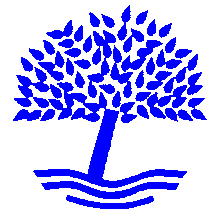 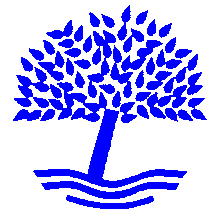 Person SpecificationCriteriaEssentialDesirableQualificationQualified teacherEnhanced DBS and relevant disclosuresEvidence of recent professional development relative to the postAdditional qualifications relevant to the roleExperience of teaching pupils with ASD and/or Speech Language and Communication needsExperience, Knowledge and skillsEnthusiasm for teaching and learningSetting realistic, high expectations for pupils which inspire, motivate and challenge A good/outstanding classroom practitioner Ensuring good progress and outcomes by pupils Demonstrating excellent understanding of the transactional supports required to best help pupils learnPlanning and teaching exciting and stimulating lessons which respond to the strengths and needs of all pupils Making accurate and productive use of assessment to improve standards of achievement and attainment Managing behaviour effectively Building and sustaining effective working relationships with Staff, Governors and Parents Experience of using research evidence to inform teaching and learning.Effective ICT skills within professional practice Professional and personal qualitiesEffectively work to deadlines Ability to enthuse, support and motivate othersDemonstrates a child centred philosophy Passionate, open, honest and reflective A sensitive collaborative team memberApproachable, accessible and flexiblePrepared to enhance professional development A good listener, capable of making reasoned and considered judgements.Approachable possessing integrity.Inspires confidence and trust.Is able to demonstrate the application of these qualities in a school setting. Can demonstrate commitment to the wider life of the school. AccountabilityUnderstand the role of the teacherUnderstands the need to be accountable to parents for the education of their child.Can articulate an understanding of and whole school accountability for pupil learning outcomes